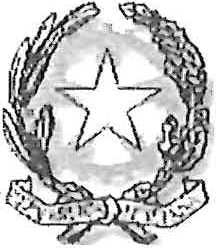 TRIBUNALE AMMINISTRATIVO REGIONALEDELLA CAMPANIA - 	NAPOLISEZIONE  TERZAFASCE ORARIE CAMERA DI CONSIGLIO E UDIENZA PUBBLICA DEL 26 OTTOBRE 2021Tenuto conto delle richieste di rinvio, di trattazione scritta, e dei fascicoli connessi le fasce orarie per l’udienza del 26 ottobre sono le seguenti  Camera di consiglio  Ore 9,30 dalla numero 1 alla numero 10 Ore 10,00 dalla numero 11 alla numero 20 Ore 10,30 dalla numero 21 alla numero 30  Udienza pubblica  Ore 11,00 dalla numero 1 alla numero 11 Ore 11,30 dalla numero 12 alla numero 18 Ore 12,00 dalla numero 19 alla numero 25 Ore 12,30 dalla numero 26 alla numero 31Napoli, 21 ottobre 2021